　　　　いみがわって、２がまりました。のはとても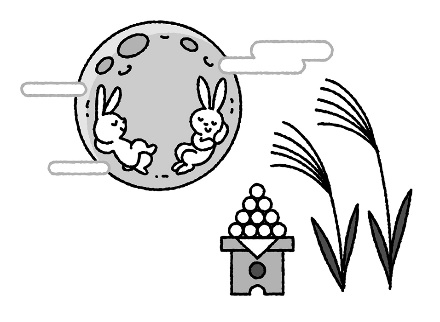 かったですね。バテしてしまったはいませんか？　　　・き・しっかりごをべて、のをえましょう。　　２もいろいろながもりだくさんです。にごせるといいですね。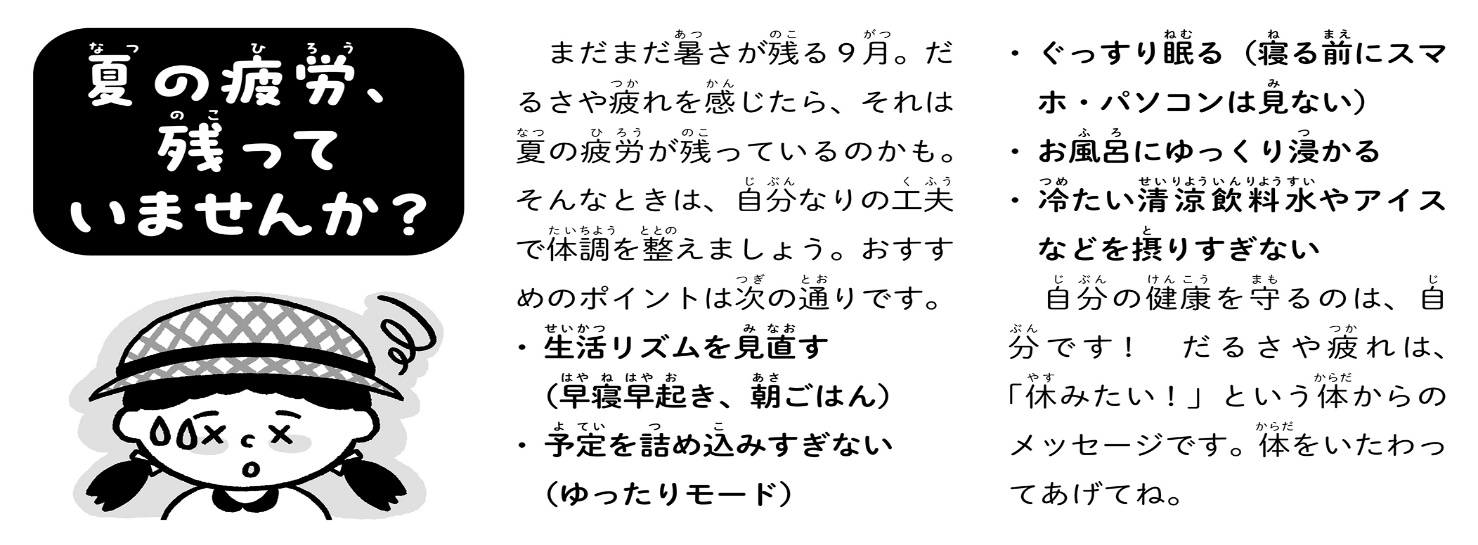 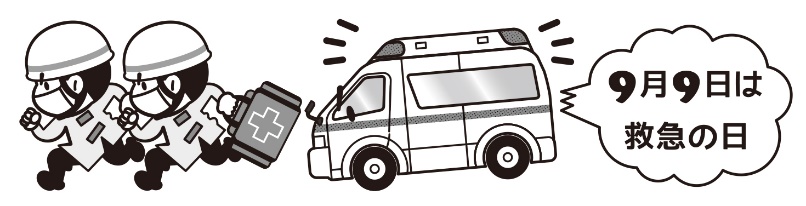 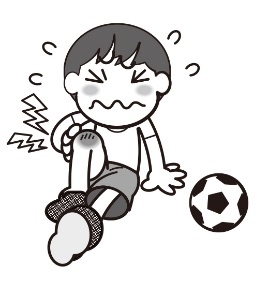 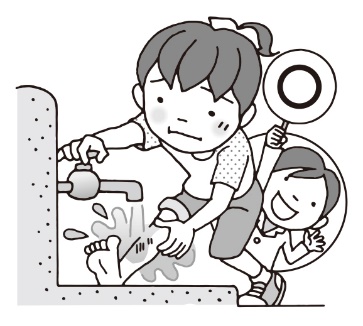 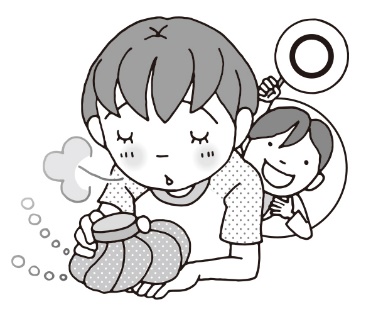 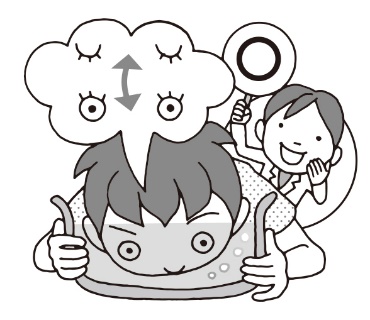 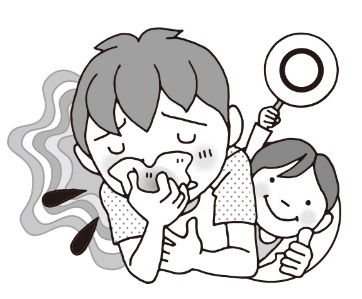 　　　　　　　　9月の保健行事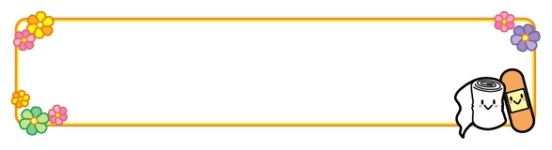 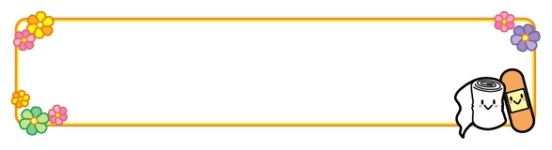 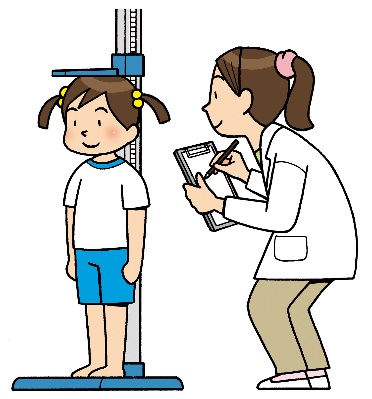 　　　４日（月）　４年生　　　　５日（火）　３年生　　　　７日（木）　５年生　　 　　８日（金）　６年生　　　　　　 １１日（月）　２年生　　　　　　 １２日（火）　１年生学校保健委員会　　　２８日（木）　　　　　　　保護者の方へ〇身体測定終了後、「発育の様子」にて身長体重の測定結果をお知らせします。個人用の封筒に入れて　お渡しするので、結果はご家庭で保管なさってください。封筒は学校に返却してください。ほけんだより　児童数配布第５号令和５年９月１日発行ほけんだより　児童数配布練馬区立向山小学校　　　　保健室